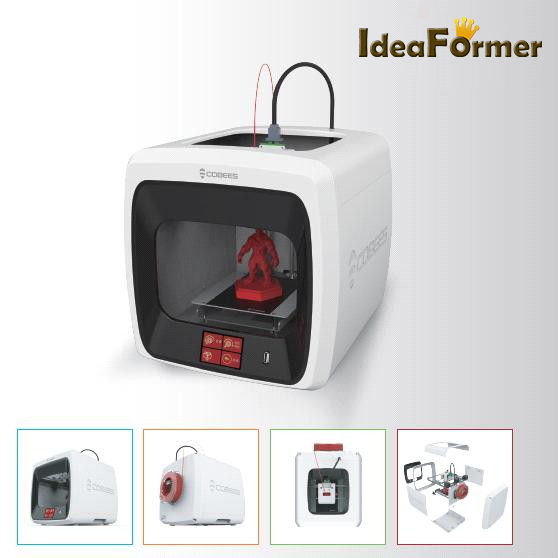 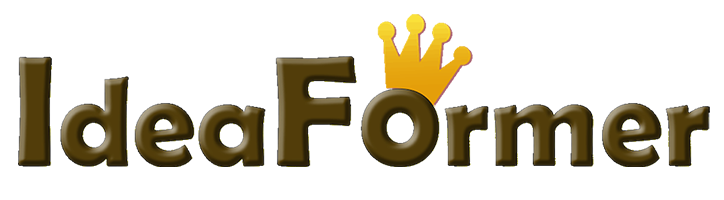 ContentsIntroduceSafety PrecautionsPrecautions  for UseName  of  each componentPreparing your device for  installation and printingUsing  the printerHow to use the printer - Mounting the filamentPrinting  a  Test ModelMaintaining  the printerMechanical  troubleshootingSpecifications✔Be  sure  to read the  safety precautions  before  use.✔This  document  is a  general  user's guide.  The  product  is subject  to  change  without noticefor improvement.✔we shall not be liable for errors contained herein or for any damages arising out of or in connection with the furnishing or use of this document.1. IntroduceThank you for purchasing COBEES   III.Among various 3D printers, COBEES Ⅲ is a FDM type 3D printer, which is a low cost 3D printer which is easy to use and low maintenance cost in comparison with general FDM type 3D printers.[Key  Features  of  COBEES III]Case is made of plastic material and has excellent texture.Uses a proprietary mechanical system to reduce noise and improve print quality.It  is  very  easy  to use by  applying  the developed  TOUCH LCD.Eliminated the difficulties  of  using  open  source  programs  using  own  slicing software.It is possible to print without special adhesive or taping which is commonly used with special coated coating and it is easy to take out  the  print after printing.This User Manual  explains  the  entire  process  from  installation  to  sample model print step by  step.  If  you  are  new  to  3D  printing  and  have  used the 3D printer's unique technology and have used a lot of 3D printers to adapt it, please  read  the  user's manual.Experience new 3D printing with  COBEES.2. Safety PrecautionsBefore using the printer, be sure to read the "Safety Precautions" and follow the instructions.These instructions are intended to prevent  injury to  the  user  or  third  parties and  damage  to  the printer.Failure to follow these instructions could result in  serious  injury  or  printer damage.✔Because the printer generates high heat during operation, there is a riskof burns if you put a human body or equipment inside during operation. If you put a human body or equipment inside, be sure to cool down after operation.✔The  printer  uses  moving  parts  such  as  motors,  belts,  and  gears.  If    ahuman body or other equipment is inserted into the unit during operation, there is a risk  of injury from being caught  by  the    unit.✔Water or  other  liquids,  metal  chips,  or  other  conductive  objects  may enter the printer, causing fire or  shock.  Also,  do  not  operate  with  wet hands  as  it may  cause  fire /  electric shock.✔Do not turn off the  power  while  the  heating  bed  or  the  extruder  is heated. The cooling fan  does  not  turn,  which  could  cause  equipment failure  or  fire  due  to high temperature.Install the printer in  a  well-ventilated  place,  because  the  printer  will  melt the material and smell   it.✔Do not disassemble or modify the printer in any way other than those approved  by  the  user's manual.Failure to do so may result in injury or damage to the  printer,  and  any problems occurring in this case will be excluded from the gratuitous AS.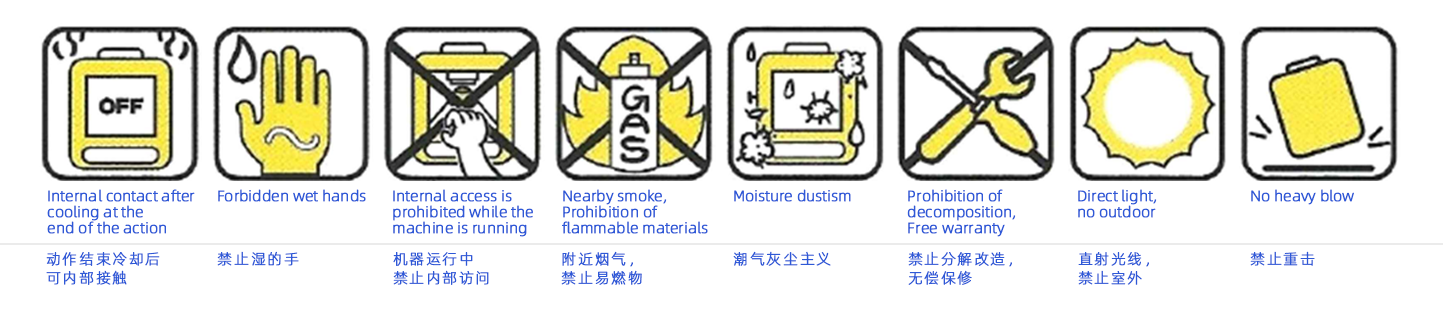 3. Precautions  for UseBe sure to read and follow the "Precautions for Use" before using the printer.Name  of  each component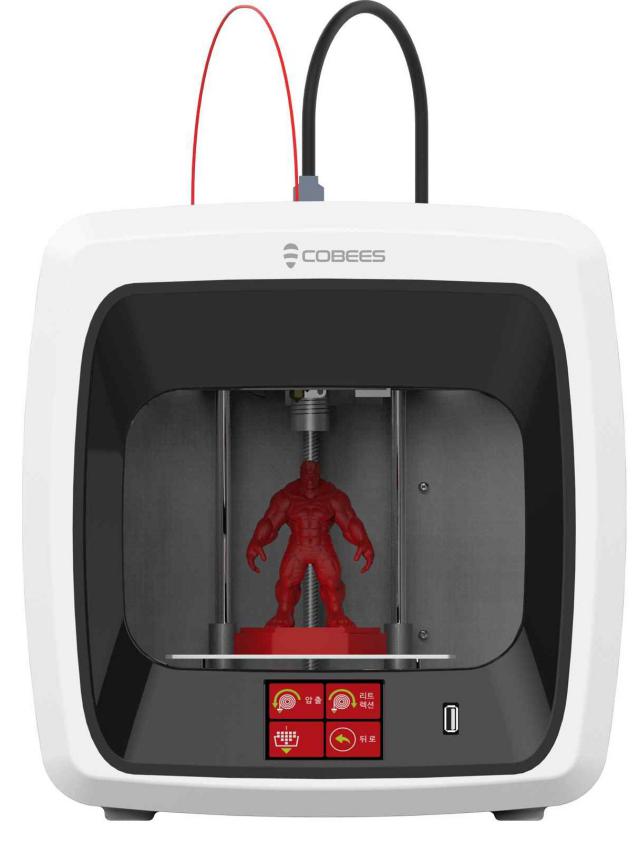 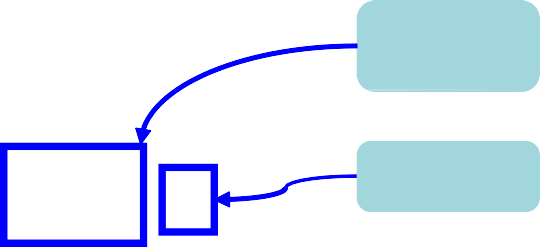 Front side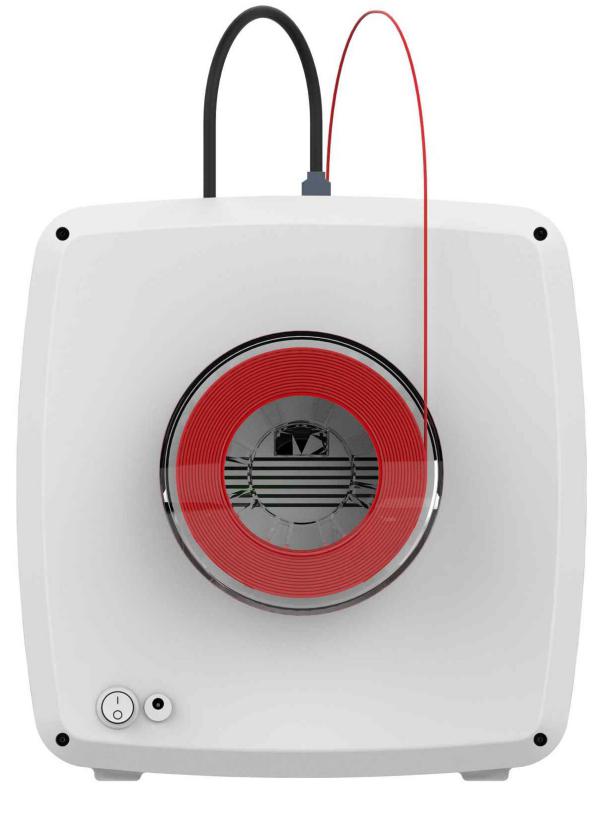 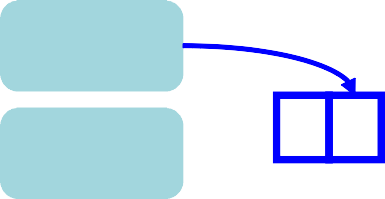 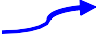 Rear side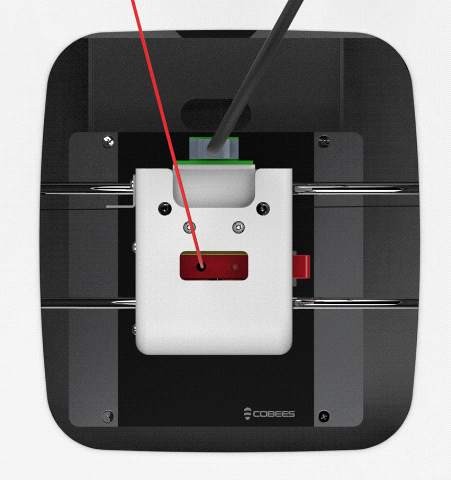 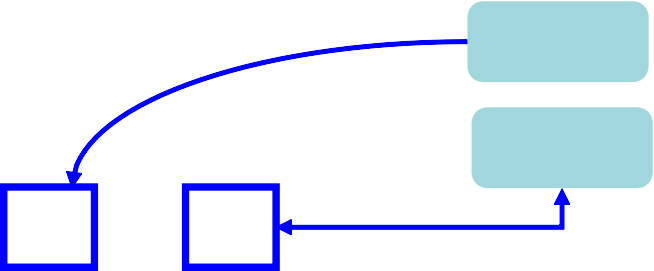 ✔COBEES will check the print status of our head office  laboratory before packing and shipping. There may be traces of use on heating beds, nozzles, etc. when opening / unpacking, You can use it with confidence because it is dead.Preparing your device for installation and printingBefore turning on the power of the printer, check again to make sure that all the packaging materials inside the printer have been removed, that the parts are not damaged, and that the spool mounting / rotation direction / rotation status is normal.①Make sure that the switch on  the back of the main unit is turned off.②  Connect  the  power  adapter  to   thecable, then plug the cable into an electrical outlet and connect it to the printer.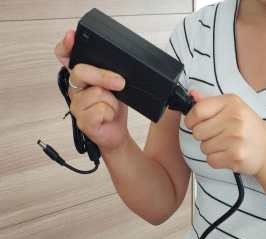 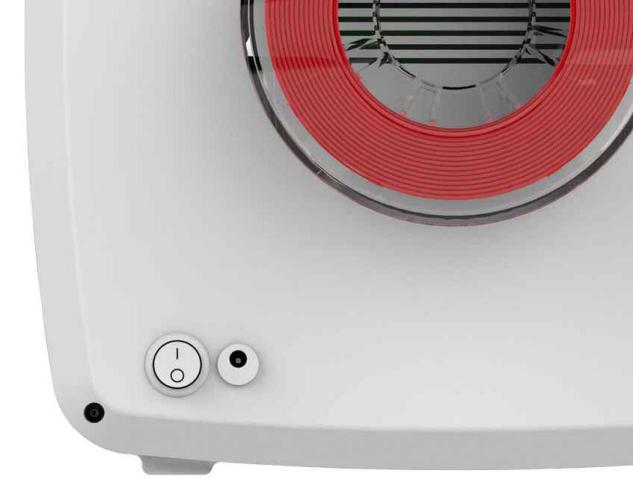 ③ Turn on the switch on the back of the unit.   ④ Check the LCD for proper   booting.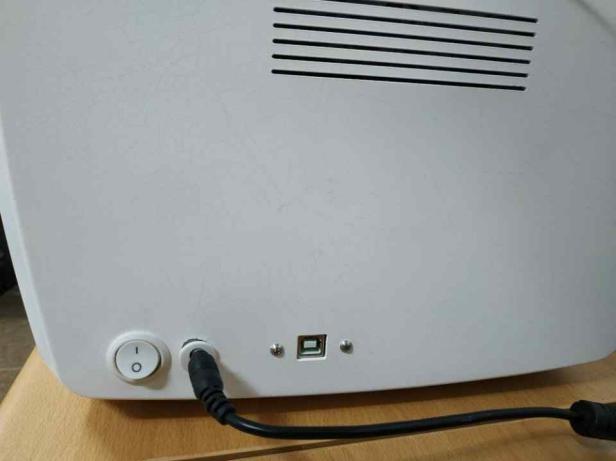 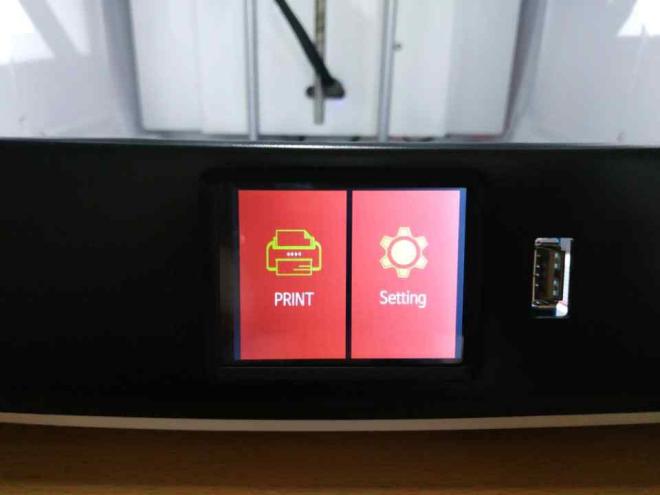 When  disconnecting  the  power  or  communication  cable,  do  not  pull  on the cable, but pull out the    connector.The communication card cable is connected to the PC and  used  to  print directly to the PC or to update the firmware of the printer. It is  not necessary to connect  the  communication  cable  where  the  installation  place of  the printer  is not  always  connected with  the PC.Using the printer6-1. LCD Main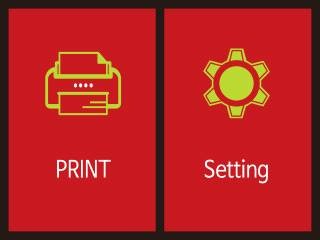 6-1-1. PRINT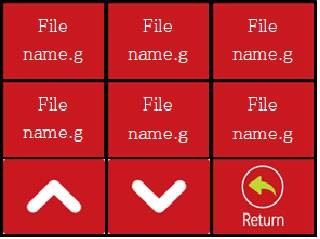 6-1-2. Printing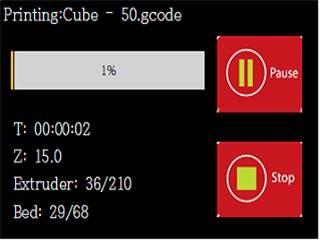 6-2. Setting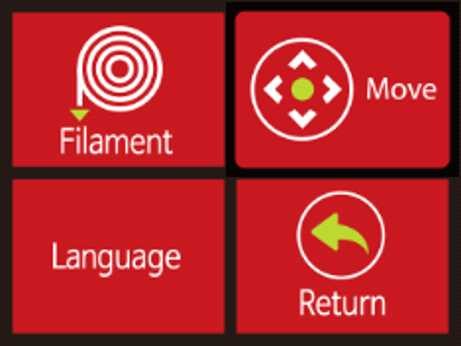 6-2-1. Filament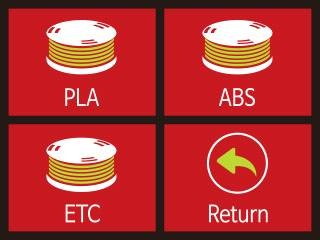 6-2-1-1. Filament in&out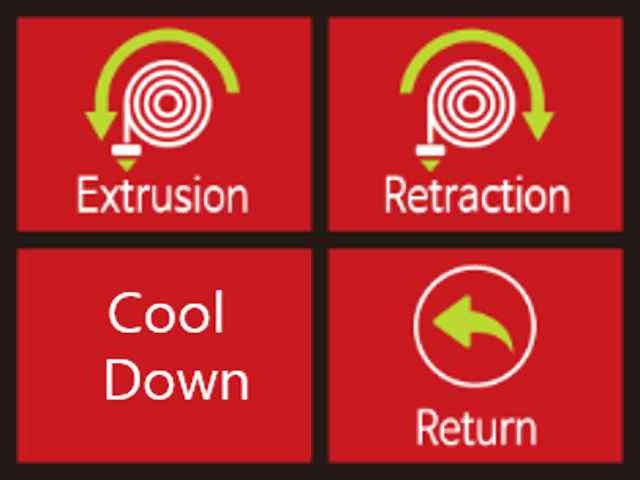 6-2-2. Move  ( Adjust level )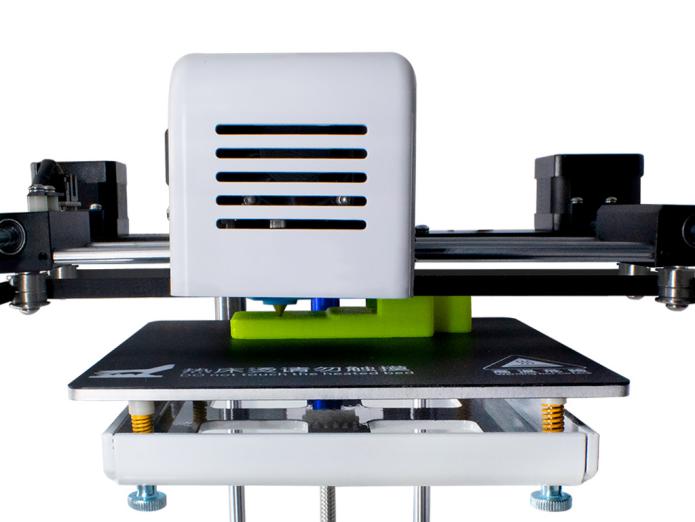 Note: the Yellow parts we call “ JPG” , It use for keep nozzle position is lower than the senser .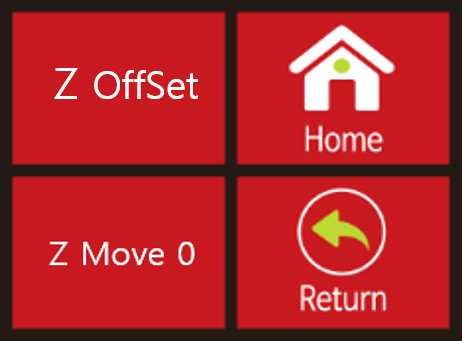 Note : For bed level with nozzle , we already finished adjusted , Customer can use directly .( Z move to 0, the nozzle and platform gap is 0, that mean it can printing now, if the gap is too big, you can adjust “-” , if the platform and nozzle is too tight , you can adjust “+” .6-2-2-1. Z Offset 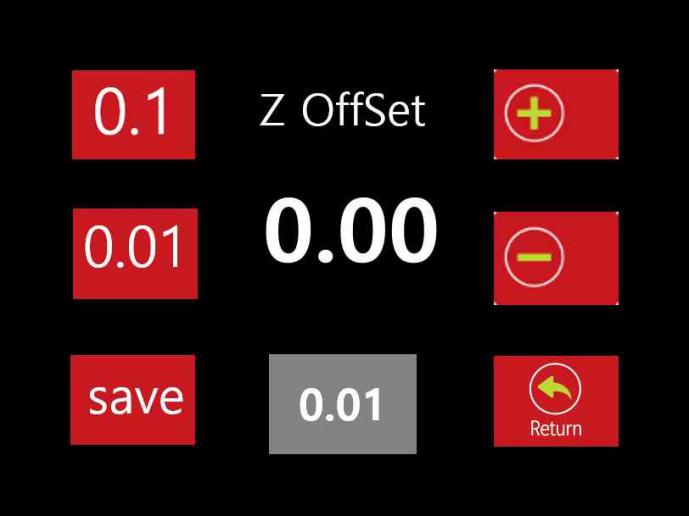 Note : Z offset , “+” push this button, the heat bed with nozzle distance is bigger ; “-”push this button, the heat bed with nozzle distance is smaller.6-2-3. StudioK （slice software）The software in USB, you can open it .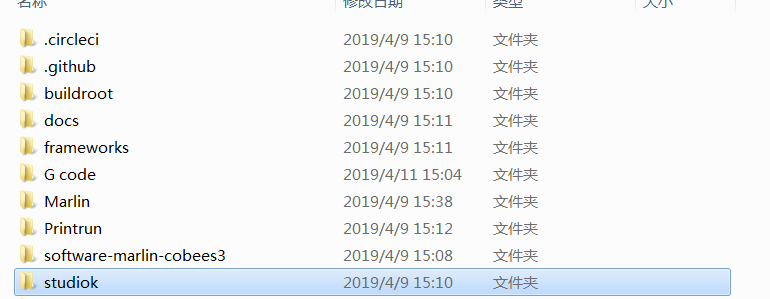 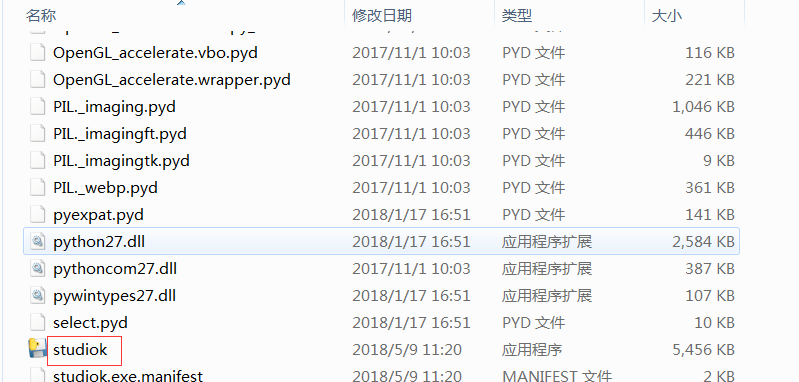 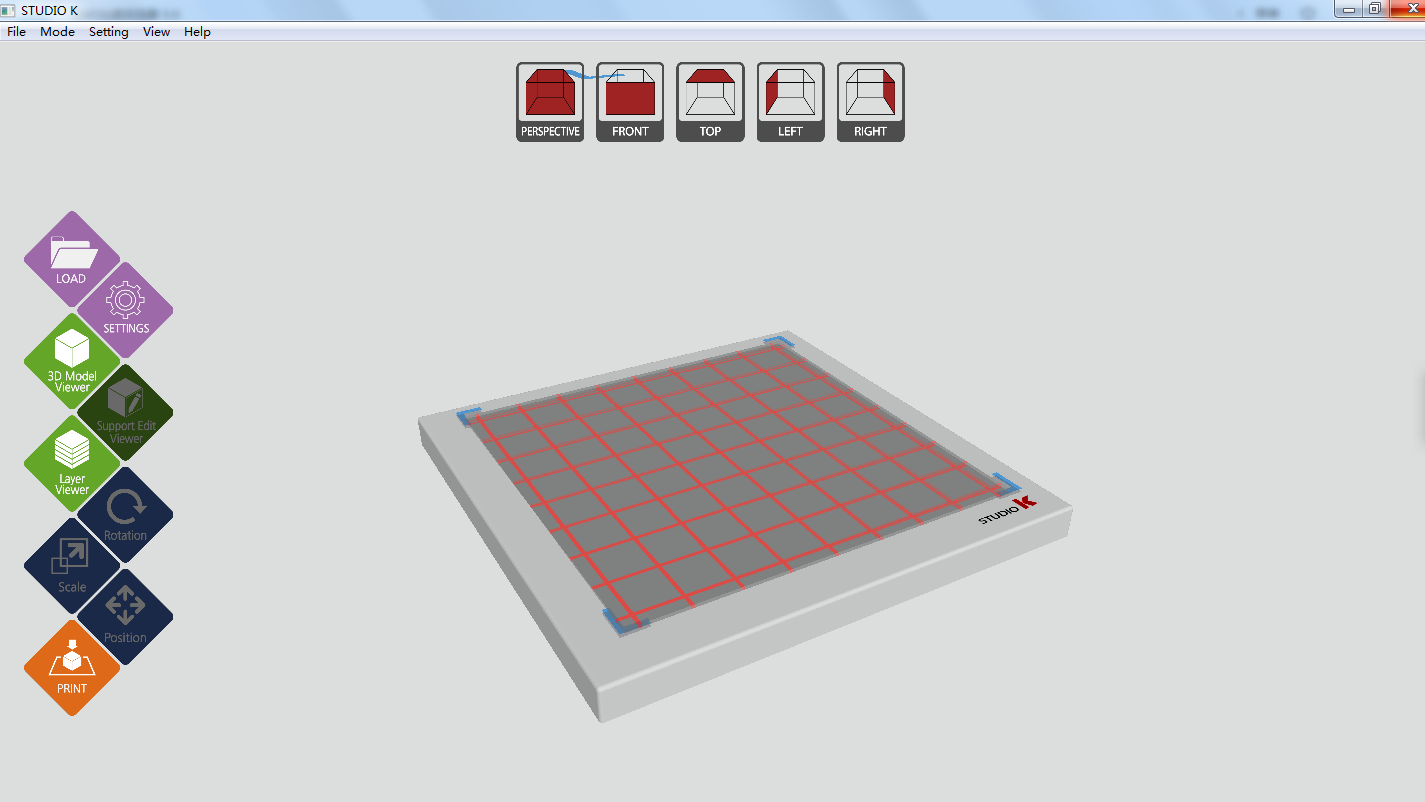 How to use  the  printer - Mounting  the filament① Cut filaments in a diagonal pattern and straighten them. (About 3cm)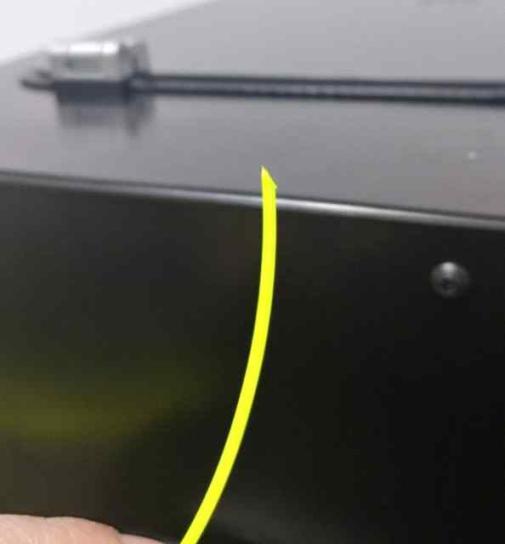 ② Insert the filament into the rear hole part. Insert the nozzle long enough to allow it to escape to the Teflon tube connected to the nozzle.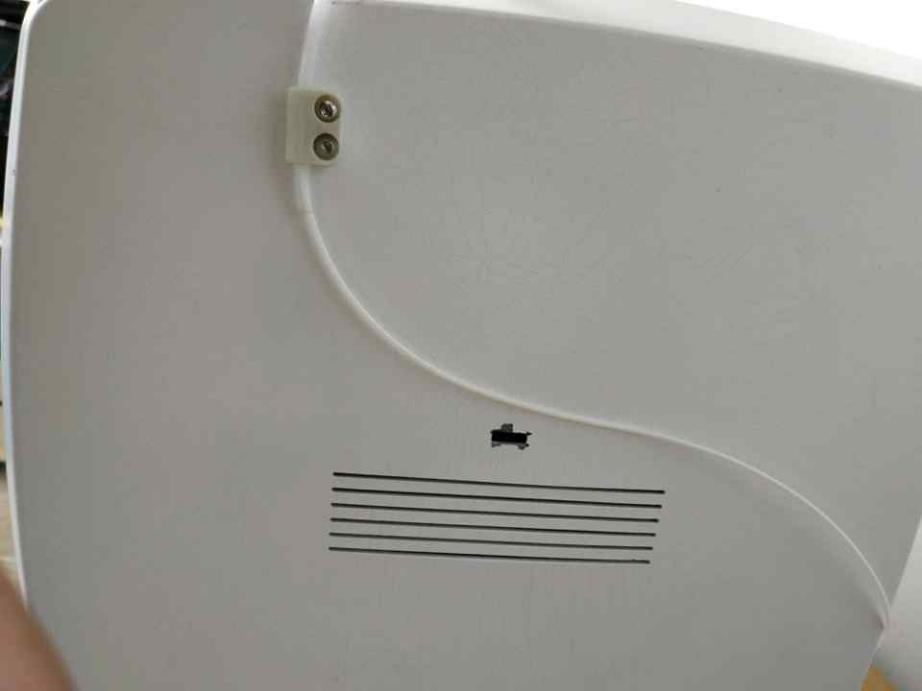 7-2. Mounting the  filament③ ress the push button on the nozzle and push the filament down as shown below. Plug the teflon tube slightly into the    insert.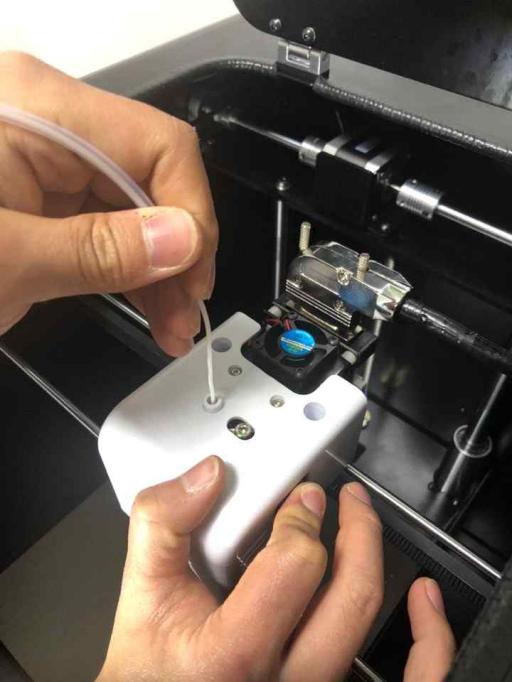 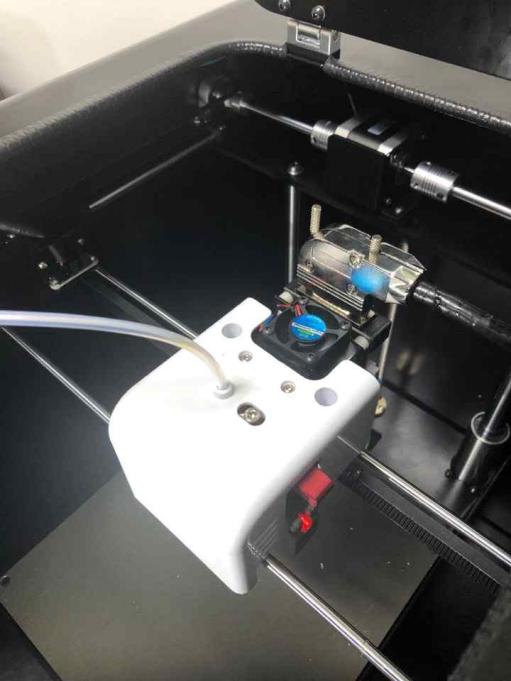 ④ In order of numbers on the main    screen.7-3. Filament Loading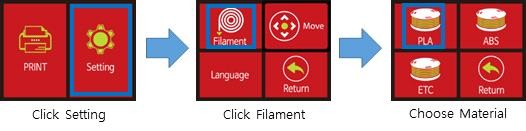 7-4. Filament UnLoad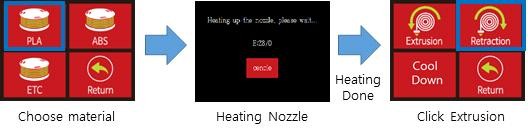 Filament Load, Unload For more information, please refer to the video on the last  page.7-5. Z Offset value change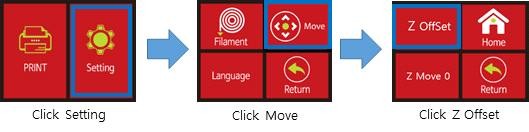 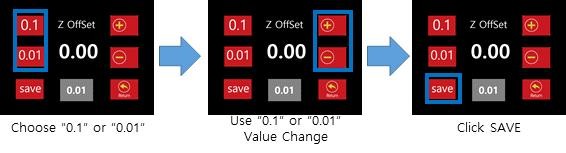 Please refer to the video on the last page for a detailed explanation of Z offset value  change.Printing  a Test ModelThis is a description of the printer up to the actual print using USB memory. (USB plug in after printer turn on)8-1. Confirm filament nozzle insertion before first   printMake sure that the filament is correctly inserted into the nozzle as shown below.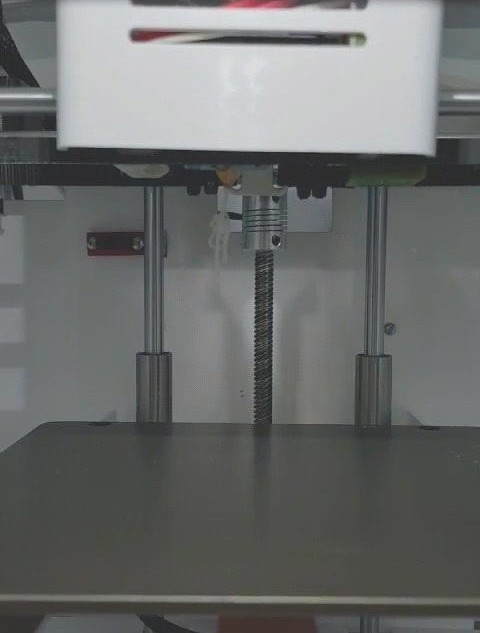 8-2. Test Print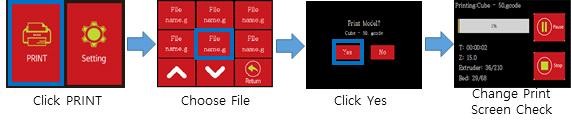 Maintaining the printer*We used a special coated badm to reduce  the  difficulty  of level adjustment and to increase the  deposition  rate.  (Please  be  careful that the nozzle does not touch the   badm.)9-1. Nozzle managementThe nozzle is located at the bottom of the extruder and is the component that melts the filaments and makes the  sculptures.If the nozzle is used as a printer consumable for a long time, it should be replaced with  normal  wear,  impurities  of  filament  carbonized  residue  and  filament.  However, ifproper management can not be done, problems will occur  earlier  than  the  proper lifetime and the print condition will be poor.  Please clean the nozzles  regularly  in  order to use the nozzle with a uniform print    quality.9-2. Clean contaminants on the filament   pathIt is not recommended to use all of the basically supplied materials in combination with an extruder that can be used. Filaments have a characteristic difference in temperature and temperature, and this does not occur immediately, but the problem that occurs gradually is more severe than expected. Using PLA If you use ABS, no matter how you think you removed the inner filament, PLA remains on the wall. These filament residues will accumulate continuously and will eventually clog the nozzles and cause print failures9-3.Cleaning the inside of the   nozzleCleaning of the space between the inlet and the nozzle is basically possible by filament loading. If the inside of the filament is  deformed  due  to  the  mixed  use  of  materials and loading can not proceed, please clean the inside with a nozzle cleaning pin.9-4. Heating Bed  ManagementThe heating bed is the floor where the print is formed as the filament  melts  and discharges. It is easy to be contaminated  with  melted  filaments  and  filament  pieces when molding, and if  the print is  continued  in a  polluted  state,  contaminants  stick to the printed molding, which will contaminate the molding or prevent the molding from sticking to the heating bed during   printing.Before and after molding, the heating bed should be kept  in  a  clean  condition  to prevent the printout from becoming defective by   contaminants.① Remove filament residue from heating bed using tweezers, scraper, brush or other tools. When using a tool, be careful not to damage the surface of the heating bed.If the surface is damaged, the coating will peel off and the print will not stick well.Mechanical troubleshootingWhen the data on the USB memory can not be seenCOBEES supports Korean, English, and numeric file names. However, if the name is too long, please note that the characters may be broken or appear blank.  (The name appears on the screen during  printing.)File name ". "If you insert a comma, the print will not work. (Recognized as an extension after ".")COBEES LCD screen shows only files with extension .gcode. Check if the file has been copied properly in the SD card   memory.When the USB memory data is not being    printprint Check that the selected file has the extension G-Code. COBEES can use only sliced G-Code files using a slicing programThe data on the USB memory may be damaged. Please recreate the G-Code file.The 3D model may be incorrect and there may have been a problem loading the slices. Open the original 3D model in a slicing program to check if the slicing problem or G-code conversion is normal, and use a separate 3D model checking program to check whether the 3D model is   abnormal.There may be a problem saving data to USB memory due to security program or virus. Please check and take action and try    again.When the filament is not discharged to the    nozzleMake sure it is a genuine filament. Some filaments have a different temperature condition than regular filaments, or are  subject  to  severe  thermal  deformation when used with COBEES, which can cause problems with extrusion, which  can  cause  the extruder to fail. Printer failure due to non-genuine filament use is excluded from free AS.Check that the filament supply is smooth. If there are problems such as twisting filaments in the spool or loosening the filaments, arrange the  filaments.  It  is recommended that once twisted or unwound filaments cause permanent problems, theyshould be discarded.Filaments contaminated with environment such as moisture and dust may differ in characteristics from the initial opening. The  use  of  these  filaments  can  cause malfunctions such as extruder clogging. Use the opened filament as soon as possible. If it is necessary to store the filament, keep it on the spool so that it will not loosen. Use vinyl or the like to keep moisture / dust out and keep it for a short time.Make sure that the thickness of the supplied filament is  not  too  thick  or  thin. COBEES should only use filaments with a diameter of 1.75 mm for accurate supply of filaments. When using thinner or thicker filaments, the filament may get caught in the equipment or cause the equipment to   fail.Make sure that the extruder temperature conditions of the filament and the printer are correct.If the nozzle is damaged, replace the nozzle. The nozzle is a consumable. Replace with designated AS.When the sculpture is stuck without attaching to the floor (heating bed).Make sure it is a genuine filament. Some filaments are not adhered to our heating bed, which can cause equipment failure when   printting.Filaments contaminated with environment such as moisture and dust may differ in characteristics from the initial opening. Adhesion to the heating bed may be poor when using such filaments. Opened filaments should be used as soon as they are used. If necessary, store the filaments on a spool so that they will not loosen. Use vinyl or the like to store moisture or dust for a short period of time.Remove contaminants from the heating bed. Wet tissues sold on the market can damage the heating bed coating depending on the    type.Make sure that the temperature conditions of the filament, heating bed and extruder are appropriate. The heating bed of COBEES  must  be in  accordance  with  the filament and temperature conditions, and the ionic strength may vary depending on the type of filament, model and print  environment.Make sure that the area attached to the heating bed is too small or the molding floor is irregular. You can improve by using the Floor Auxiliary option when creating a G-Code or slowing down the first layer   print.Check that the coating on the heating bed is damaged or that the heating bed is bent excessively. In this case, the heating bed should be replaced. Evaporating film for heating bed is a consumable. Please use the designated AS point.Part of the sculpture, mainly when the floor rim falls off the floor.When creating G-Code, you can improve some by option setting such as inner fill density.This is caused by the shrinkage of the material in the printer using the heat melting method.Adjust the print conditions (extruder, heating bed, printer internal temperature) or use materials with less  shrinkage.  However,  shrinkage  can  be  improved  slightly depending on the material, but it is the natural phenomenon that occurs when the molten filamentsolidifies, and modifying the model to improve the shrinkage is the most effective suppression method.When the sculpture does not fall from the floor (heating bed).Please wait until the heating bed has cooled  sufficiently.  Forcibly  releasing  will damage the heating bed. The COBEES heating bed has a sculpture attached to the floor during molding, and the sculpture falls easily when the heating bed cools down after the molding is completed. The temperature at which the moldings fall depends on the filament and molding model used and the surrounding    environment.After the heating bed is sufficiently cooled  (at room temperature), if  the  sculpture does not fall, push the flat end of the object into the bottom of the sculpture and remove it.If the scum remains on the heating bed, the scum may stick to the fixed scum and not fall off the bed. Keep the surface of the heating bed clean.If the coating on the heating bed is damaged, the deposited film must be replaced. The deposited film can be purchased from the exclusive Cobis mall.When the print is completed, but only a part of the molding is printed, and the print is not made at all or the print is strange.Check the print model and G-Code. If the model is abnormal,  there  may  be a problem in creating G-Code. Please correct the model and    retry.Depending on the model or  on the  support  stand, interference with the sculpture  ofthe part already printed and the support may cause problems with the print. Changing the slicing method (such as adjusting slicing options or changing direction) can be improved.Remove contaminants inside the nozzle.If there is no abnormality in the model and the problem persists, it is necessary to replace the nozzle, such as AS. Please use designated AS point.When the job is interrupted while   printing.Check power supply.IIf the problem occurs continuously, record the problem occurrence as a picture or video and use the designated AS   point.Operation description Video collection https://www.youtube.com/channel/UCNhlyRFM463oqfEz8rbDNgAFilament insertion (PLA  Load)https://www.youtube.com/watch?v=IdPfYRA2HqMFilament remove (PLA  Unload)https://www.youtube.com/watch?v=UEAwSoML-VgPrinting  a filehttps://www.youtube.com/watch?v=nG8plAOuNkANozzle Cleaninghttps://www.youtube.com/watch?v=k0nbAw8olccNozzle disassemblyhttps://www.youtube.com/watch?v=i6gI_DF7Z5cNozzle Assemblehttps://www.youtube.com/watch?v=y3WStUBBo40Z Offset value  changeSpecificationsThis specification is subject to change without notice.Company InformationAddress: Second floor,Buliding 1,zaobei dongshan industrial area,zaobei road,zhuhai,chinaEmail  : ricohaa@bell-ideaformer.com    (CEO)james-salesdepartment@bell-ideaformer.com ( Manager)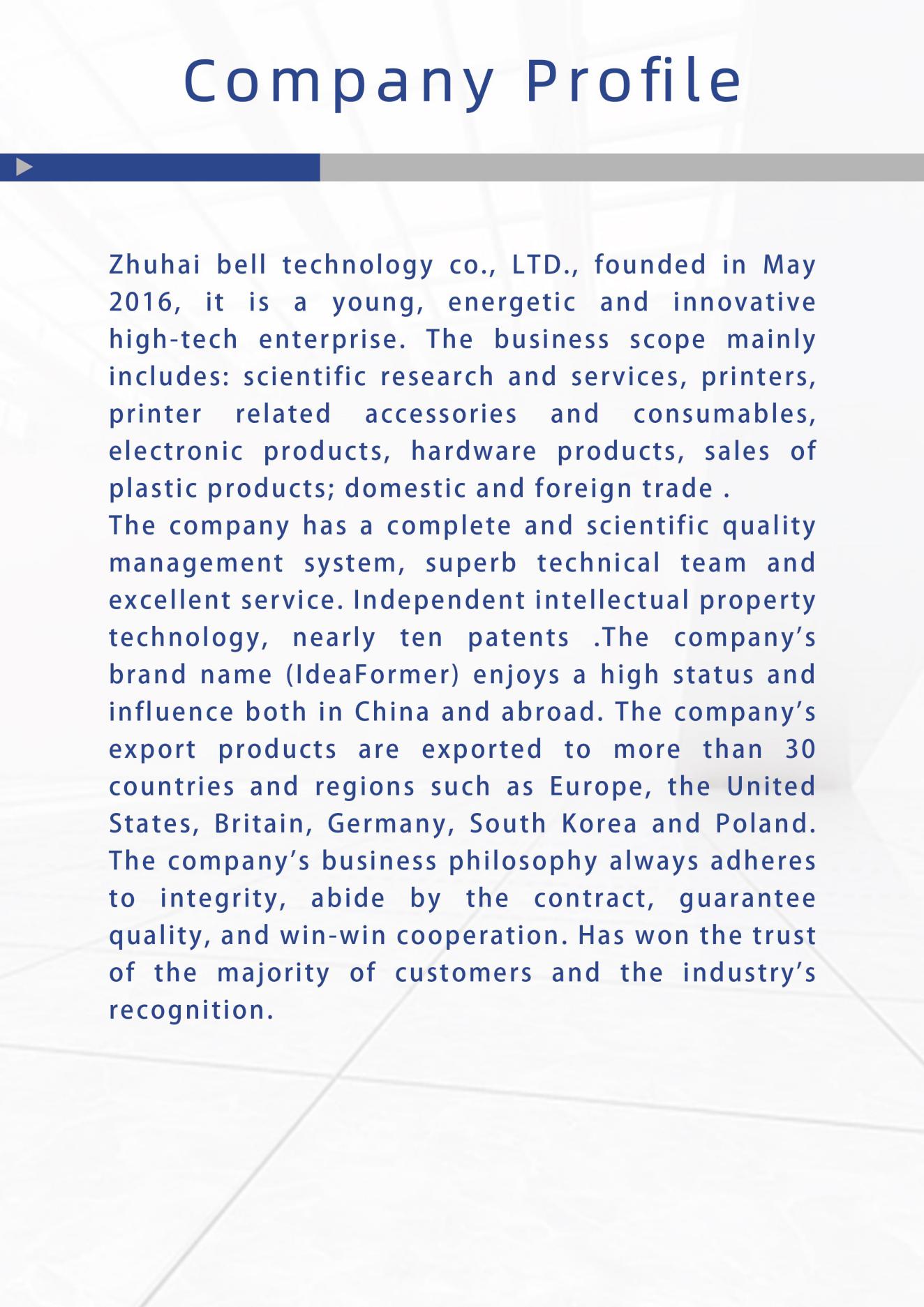 FilamentWe  use  genuine  filament sold.*Failure to use non-genuine filament will be excluded from free AS.FilamentOpened filament should be used as soon as possible.Keep the filament firmly fixed  on  the  spool  so  that  it  will not  loosen  when  unavoidably stored.Filament Change Loading UnloadingNote  the  extruder  temperature setting.*If the temperature setting is wrong,  extruder  trouble  will occur  due to nozzle clogging, filament    shattering.Filament Change Loading UnloadingSet temperature when replacing new filament Caution and sufficiently  remove  old filament inside  nozzle.extruder (nozzle)Of the heating bed Temperature conditionExtruder (Nozzle) / heating bed heated to the temperature suitable  for the  filament  to be usedextruder (nozzle)Of the heating bed Temperature conditionIf  the  temperature  of  the  filament  is  not  within  the propertemperature range, poor quality of print such as filament carbonization, poor discharge, cracking, flooding, and equipment  failure  may occur.extruder (nozzle)Of the heating bed Temperature conditionAfter the print is  completed,  the sculpture is  removed  after the heating bed has cooled    sufficiently.Cleaning the nozzleRegular  discharge  status  check,  cleaning  and  managementneed.* Replacement of wear nozzle due to normal  use  is  not eligible  for  free AS.Fixed ExtruderRegular fixation, extruder cleaning and other management    needsCleaning of heating bedTypical	cleaning	involves	scraping	surface	contaminantswith  a dry  cotton cloth.* Replacement of heating bed with coating damaged  by normal use is not eligible for free AS.Preparing AS RequestRecord files and situations, printer inside, LCD display, etc. as a picture / movie when an abnormal condition occurs[1]PRINTThisbuttonisfor 3D printer  print.for 3D printer  print.for 3D printer  print.for 3D printer  print.for 3D printer  print.[2]SettingThisbuttonisusedtochangethesetting.[3]File name.gThisbuttonisusedtodisplaythe name of the  fileto be print.[4]︽Thisbuttonisusedtomoveto the next print  filepage.[5]︾Thisbuttonisusedtomoveto the previous  printfile page.[6]ReturnThisbuttonisusedtoreturnto the main  screen.[7] Printing:[7] Printing:Theprint filenameand part of  theprintprogress.[8] Pause[8] PauseThisbutton isusedto pause print.[9] Stop[9] StopThisbutton isusedto stop print.[10] T, Z,  E,Bprint time, Z position, nozzle temperature, bad   temperature.print time, Z position, nozzle temperature, bad   temperature.print time, Z position, nozzle temperature, bad   temperature.print time, Z position, nozzle temperature, bad   temperature.print time, Z position, nozzle temperature, bad   temperature.print time, Z position, nozzle temperature, bad   temperature.[11]FilamentThisbuttonisusedtoinsertandremove filaments.[12]MoveThis button goes to the leveling adjustment   screen.This button goes to the leveling adjustment   screen.This button goes to the leveling adjustment   screen.This button goes to the leveling adjustment   screen.This button goes to the leveling adjustment   screen.This button goes to the leveling adjustment   screen.This button goes to the leveling adjustment   screen.This button goes to the leveling adjustment   screen.[13]LanguageThisbuttonisusedtoselectthelanguage.[14]ReturnThisbuttonisusedtoreturntothe main screen.[15]PLAThisbuttonisusedwhen usingPLA.[16]ABSThisbuttonisusedwhen usingABS.[17]ETCThisbuttonisusedwhen usingETC.[18]ReturnThisbuttonisusedto return tothesettingscreen.[19]ExtrusionThisbuttonisusedtoinsert filaments[20]RetractionThisbuttonisusedtoremove the filament[21]Cool DownThisbuttonisusedtocool the nozzle.[22]RetrunThisbuttonisusedtoreturn to the  filamentscreen.[23]Z OffSetThisandbuttonbad.isusedtoadjust the distance between  thenozzle[24]HomeThisbuttonisusedtosend the X, Y, Z axis to   origin.[25]Z Move0Thisbuttonisusedtomove the Z axis position to 0. [26]ReturnThisbuttonisusedtoreturn to the setting  screen.[27] 0.1 ButonThis button is used to adjust Z offset value in 0.1 unit.[28] 0.01 ButonThis button is used to adjust Z offset value in 0.1 unit.[29] Save ButonThis button is used to store the changed Z offset value.[30] +ButonThis button is used to add up to the set value.[31] -ButonThis button is used to subtract the set    value.[32] ReturnThis button is used to return to the axis movement screen.[33] 0.00 ScreenThe current Z offset  value.[34] Gray ScreenThe part that represents the unit of   changeMessy heating bedCleaned heating bed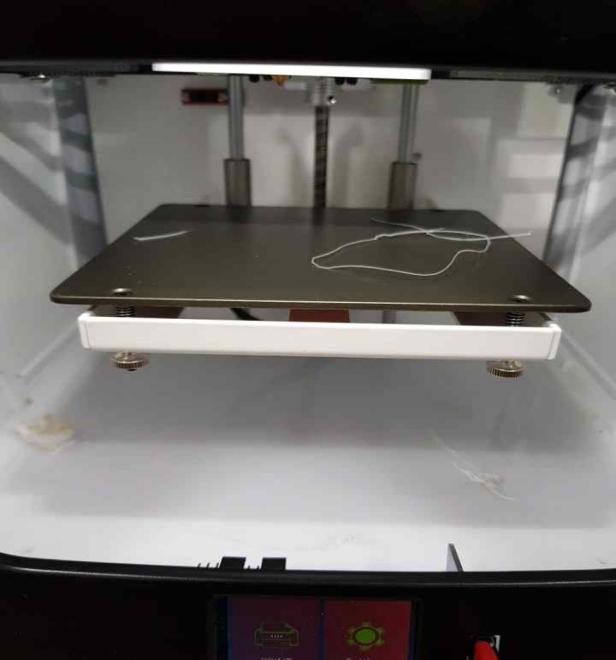 The top and surrounding debris  on  the heating bed is removed using tools (tweezers, scrapers, brushes, air  sprayers,  vacuum cleaners)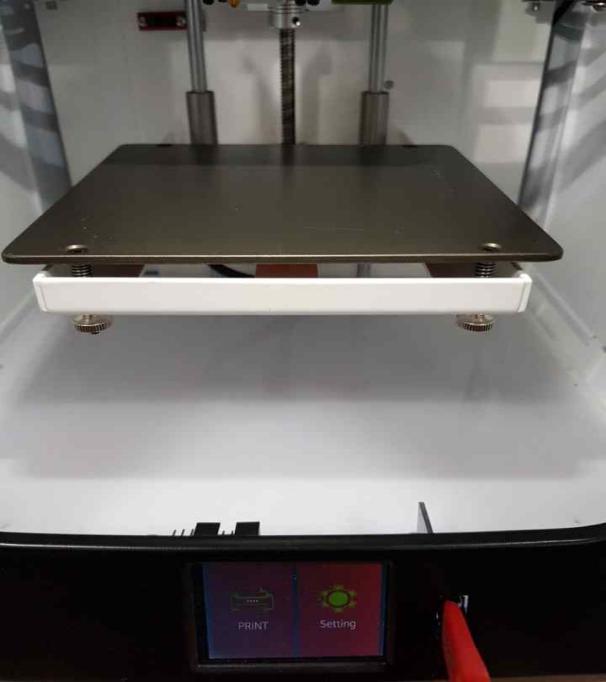 The  surface  of  the  heating  bed  may  appear  blotchy,  but  this  occurs  during  the coatingprocess and is not related to heating bed    properties.The coating life of the heating bed depends on the user's printing habits. If the printout falls too easily, replace the heating   bed.The  surface  of  the  heating  bed  may  appear  blotchy,  but  this  occurs  during  the coatingprocess and is not related to heating bed    properties.The coating life of the heating bed depends on the user's printing habits. If the printout falls too easily, replace the heating   bed.In the case of an print method in which filament is melted and print, the molten filamenthardens and shrinks, which may cause lifting from  the  bottom  of  the  print.  It  can  be improved by print temperature condition, adhesion of heating bed, or slicing option change, but it is mostly a phenomenon that varies  depending  on  degree  of  shrinkage.  Consider a design method that can dissipate the contractive force when designing 3D models.In the case of an print method in which filament is melted and print, the molten filamenthardens and shrinks, which may cause lifting from  the  bottom  of  the  print.  It  can  be improved by print temperature condition, adhesion of heating bed, or slicing option change, but it is mostly a phenomenon that varies  depending  on  degree  of  shrinkage.  Consider a design method that can dissipate the contractive force when designing 3D models.In the case of some wet tissues, do not use wet tissues because the cleaning componentwill contaminate the heating bed  coating.Do not remove the heating bed or apply excessive force  to  remove  the  sculpture. It may cause malfunction due to  shock.In the case of some wet tissues, do not use wet tissues because the cleaning componentwill contaminate the heating bed  coating.Do not remove the heating bed or apply excessive force  to  remove  the  sculpture. It may cause malfunction due to  shock.standardstandardProduct Size340x315x320 mmProduct weight6kgPacking box460x420x450 mmPackage weight (including main unit and accessory  accessories)8kgTemperatureTemperatureAmbient  operating temperature10 - 40  °CElectricityElectricityAC inputFree Volt	100~240V, 50~60Hz, 5APower Supply)24V DC @  6.5APower consumption160W (MAX)Memory and communication environmentUSBsoftwaresoftwareSlicing softwareStudio K, Ultimaker Cura, Simplify3D (for   Windows)Use design file  typeSTL model fileSupported  Operating SystemsWindows xp or More  thanPrintingPrintingPrinting technologyFFF (Fused Filament  Fabrication)、FDMScreenTFT Touch Screen Print methodUSB 、 connect to computer Molding sizeMax : 120x120x120mmMolding speed20mm/sec ~ 150mm/secFilament diameter1.75mmFilament typePLA, ectNozzle diameter0.4mmNozzle  maximum temperature0-230°C normally , 247°C maxHeating Bed Maximum Temperature70°C